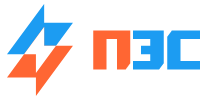 Изготовитель: ООО «ПерсоналЭнергоСтрой»394077, г. Воронеж, ул. 60 Армии д.27, кв.147ИНН 3662250784, КПП 366201001, ОГРН 1173668036024Тел.: +7 (473) 229-98-92, +7 (925) 495-91-04, http://www.pengstroy.ru; e-mail: pengstroy@mail.ruОПРОСНЫЙ ЛИСТ НА ИЗГОТОВЛЕНИЕ (БКТП)Структура условного обозначенияСтруктура условного обозначенияКоличество блоков                                                Количество блоков                                                 БКТП БКТП БКТП БКТП БКТП БКТП БКТП БКТП БКТП БКТП БКТП БКТП БКТП БКТП БКТП БКТП БКТП БКТП БКТПКоличество блоков                                                Количество блоков                                                2БКТП2БКТП2БКТП2БКТП2БКТП2БКТП2БКТП2БКТП2БКТП2БКТП2БКТП2БКТП2БКТП2БКТП2БКТП2БКТП2БКТП2БКТП2БКТПКоличество трансформаторовКоличество трансформатороводин         /         дваодин         /         дваодин         /         дваодин         /         дваодин         /         дваодин         /         дваодин         /         дваодин         /         дваодин         /         дваодин         /         дваодин         /         дваодин         /         дваодин         /         дваодин         /         дваодин         /         дваодин         /         дваодин         /         дваодин         /         дваодин         /         дваТип трансформатораТип трансформатораТМ                  ТМГ                    СухойТМ                  ТМГ                    СухойТМ                  ТМГ                    СухойТМ                  ТМГ                    СухойТМ                  ТМГ                    СухойТМ                  ТМГ                    СухойТМ                  ТМГ                    СухойТМ                  ТМГ                    СухойТМ                  ТМГ                    СухойТМ                  ТМГ                    СухойТМ                  ТМГ                    СухойТМ                  ТМГ                    СухойТМ                  ТМГ                    СухойТМ                  ТМГ                    СухойТМ                  ТМГ                    СухойТМ                  ТМГ                    СухойТМ                  ТМГ                    СухойТМ                  ТМГ                    СухойТМ                  ТМГ                    СухойМощность силового трансформатора, кВАМощность силового трансформатора, кВА2525404063100160250250400400630100010001250125016002500Мощность силового трансформатора, кВАМощность силового трансформатора, кВАСхема и группа соединений силового трансформатораСхема и группа соединений силового трансформатораУ / У         /          Д / У У / У         /          Д / У У / У         /          Д / У У / У         /          Д / У У / У         /          Д / У У / У         /          Д / У У / У         /          Д / У У / У         /          Д / У У / У         /          Д / У У / У         /          Д / У У / У         /          Д / У У / У         /          Д / У У / У         /          Д / У У / У         /          Д / У У / У         /          Д / У У / У         /          Д / У У / У         /          Д / У У / У         /          Д / У У / У         /          Д / У Исполнение КТПИсполнение КТПпроходная     /     тупиковаяпроходная     /     тупиковаяпроходная     /     тупиковаяпроходная     /     тупиковаяпроходная     /     тупиковаяпроходная     /     тупиковаяпроходная     /     тупиковаяпроходная     /     тупиковаяпроходная     /     тупиковаяпроходная     /     тупиковаяпроходная     /     тупиковаяпроходная     /     тупиковаяпроходная     /     тупиковаяпроходная     /     тупиковаяпроходная     /     тупиковаяпроходная     /     тупиковаяпроходная     /     тупиковаяпроходная     /     тупиковаяпроходная     /     тупиковаяКласс напряжения по стороне ВН, кВКласс напряжения по стороне ВН, кВ6            /            106            /            106            /            106            /            106            /            106            /            106            /            106            /            106            /            106            /            106            /            106            /            106            /            106            /            106            /            106            /            106            /            106            /            106            /            10Коммутационный аппарата на вводе ВНКоммутационный аппарата на вводе ВНВНА   /    РВЗ   /    BB/TEL (вакуумный выключатель)   /   РЛНД   /    НЕТВНА   /    РВЗ   /    BB/TEL (вакуумный выключатель)   /   РЛНД   /    НЕТВНА   /    РВЗ   /    BB/TEL (вакуумный выключатель)   /   РЛНД   /    НЕТВНА   /    РВЗ   /    BB/TEL (вакуумный выключатель)   /   РЛНД   /    НЕТВНА   /    РВЗ   /    BB/TEL (вакуумный выключатель)   /   РЛНД   /    НЕТВНА   /    РВЗ   /    BB/TEL (вакуумный выключатель)   /   РЛНД   /    НЕТВНА   /    РВЗ   /    BB/TEL (вакуумный выключатель)   /   РЛНД   /    НЕТВНА   /    РВЗ   /    BB/TEL (вакуумный выключатель)   /   РЛНД   /    НЕТВНА   /    РВЗ   /    BB/TEL (вакуумный выключатель)   /   РЛНД   /    НЕТВНА   /    РВЗ   /    BB/TEL (вакуумный выключатель)   /   РЛНД   /    НЕТВНА   /    РВЗ   /    BB/TEL (вакуумный выключатель)   /   РЛНД   /    НЕТВНА   /    РВЗ   /    BB/TEL (вакуумный выключатель)   /   РЛНД   /    НЕТВНА   /    РВЗ   /    BB/TEL (вакуумный выключатель)   /   РЛНД   /    НЕТВНА   /    РВЗ   /    BB/TEL (вакуумный выключатель)   /   РЛНД   /    НЕТВНА   /    РВЗ   /    BB/TEL (вакуумный выключатель)   /   РЛНД   /    НЕТВНА   /    РВЗ   /    BB/TEL (вакуумный выключатель)   /   РЛНД   /    НЕТВНА   /    РВЗ   /    BB/TEL (вакуумный выключатель)   /   РЛНД   /    НЕТВНА   /    РВЗ   /    BB/TEL (вакуумный выключатель)   /   РЛНД   /    НЕТВНА   /    РВЗ   /    BB/TEL (вакуумный выключатель)   /   РЛНД   /    НЕТСекционирование по стороне ВНСекционирование по стороне ВНда            /         нет    да            /         нет    да            /         нет    да            /         нет    да            /         нет    да            /         нет    да            /         нет    да            /         нет    да            /         нет    да            /         нет    да            /         нет    да            /         нет    да            /         нет    да            /         нет    да            /         нет    да            /         нет    да            /         нет    да            /         нет    да            /         нет    Наличие разрядников или ОПН, РУВННаличие разрядников или ОПН, РУВНОПН    /       нетОПН    /       нетОПН    /       нетОПН    /       нетОПН    /       нетОПН    /       нетОПН    /       нетОПН    /       нетОПН    /       нетОПН    /       нетОПН    /       нетОПН    /       нетОПН    /       нетОПН    /       нетОПН    /       нетОПН    /       нетОПН    /       нетОПН    /       нетОПН    /       нетКоммутационный аппарата на вводе ННрубильник, автомат типаВР        /           РЕ         /          ВАВР        /           РЕ         /          ВАВР        /           РЕ         /          ВАВР        /           РЕ         /          ВАВР        /           РЕ         /          ВАВР        /           РЕ         /          ВАВР        /           РЕ         /          ВАВР        /           РЕ         /          ВАВР        /           РЕ         /          ВАВР        /           РЕ         /          ВАВР        /           РЕ         /          ВАВР        /           РЕ         /          ВАВР        /           РЕ         /          ВАВР        /           РЕ         /          ВАВР        /           РЕ         /          ВАВР        /           РЕ         /          ВАВР        /           РЕ         /          ВАВР        /           РЕ         /          ВАВР        /           РЕ         /          ВАКоммутационный аппарата на вводе ННисполнениестационарный          /         выкатнойстационарный          /         выкатнойстационарный          /         выкатнойстационарный          /         выкатнойстационарный          /         выкатнойстационарный          /         выкатнойстационарный          /         выкатнойстационарный          /         выкатнойстационарный          /         выкатнойстационарный          /         выкатнойстационарный          /         выкатнойстационарный          /         выкатнойстационарный          /         выкатнойстационарный          /         выкатнойстационарный          /         выкатнойстационарный          /         выкатнойстационарный          /         выкатнойстационарный          /         выкатнойстационарный          /         выкатнойКоммутационные аппараты отходящих линий ННКоммутационные аппараты отходящих линий ННРПСРПСРПСВА ВА Токи фидеров, АТоки фидеров, А2531,531,5404063801001601602502504006306301000100016001600Количество отходящих линий, шт.Количество отходящих линий, шт.Учет энергии Р1Учет энергии Р1да         /         нетда         /         нетда         /         нетда         /         нетда         /         нетда         /         нетда         /         нетда         /         нетда         /         нетда         /         нетда         /         нетда         /         нетда         /         нетда         /         нетда         /         нетда         /         нетда         /         нетда         /         нетда         /         нетТип счетчика (по умолч. «Меркурий»)Тип счетчика (по умолч. «Меркурий»)Уличное освещениеУличное освещение     да         /          нет     да         /          нет     да         /          нет     да         /          нет     да         /          нет     да         /          нет     да         /          нет     да         /          нет     да         /          нет     да         /          нет     да         /          нет     да         /          нет     да         /          нет     да         /          нет     да         /          нет     да         /          нет     да         /          нет     да         /          нет     да         /          нетУчет энергии Р1 на уличн. освещ.Учет энергии Р1 на уличн. освещ.     да         /          нет     да         /          нет     да         /          нет     да         /          нет     да         /          нет     да         /          нет     да         /          нет     да         /          нет     да         /          нет     да         /          нет     да         /          нет     да         /          нет     да         /          нет     да         /          нет     да         /          нет     да         /          нет     да         /          нет     да         /          нет     да         /          нетТип счетчика (по умолч. «Меркурий»)Тип счетчика (по умолч. «Меркурий»)Наличие АВРНаличие АВР     да         /          нет     да         /          нет     да         /          нет     да         /          нет     да         /          нет     да         /          нет     да         /          нет     да         /          нет     да         /          нет     да         /          нет     да         /          нет     да         /          нет     да         /          нет     да         /          нет     да         /          нет     да         /          нет     да         /          нет     да         /          нет     да         /          нетНаличие разрядников, РУНННаличие разрядников, РУННРВН    /      ОПН    /     нетРВН    /      ОПН    /     нетРВН    /      ОПН    /     нетРВН    /      ОПН    /     нетРВН    /      ОПН    /     нетРВН    /      ОПН    /     нетРВН    /      ОПН    /     нетРВН    /      ОПН    /     нетРВН    /      ОПН    /     нетРВН    /      ОПН    /     нетРВН    /      ОПН    /     нетРВН    /      ОПН    /     нетРВН    /      ОПН    /     нетРВН    /      ОПН    /     нетРВН    /      ОПН    /     нетРВН    /      ОПН    /     нетРВН    /      ОПН    /     нетРВН    /      ОПН    /     нетРВН    /      ОПН    /     нетПриборы контроля напряжения и токаПриборы контроля напряжения и токана вводе НН    /      на отходящих линиях    /    нетна вводе НН    /      на отходящих линиях    /    нетна вводе НН    /      на отходящих линиях    /    нетна вводе НН    /      на отходящих линиях    /    нетна вводе НН    /      на отходящих линиях    /    нетна вводе НН    /      на отходящих линиях    /    нетна вводе НН    /      на отходящих линиях    /    нетна вводе НН    /      на отходящих линиях    /    нетна вводе НН    /      на отходящих линиях    /    нетна вводе НН    /      на отходящих линиях    /    нетна вводе НН    /      на отходящих линиях    /    нетна вводе НН    /      на отходящих линиях    /    нетна вводе НН    /      на отходящих линиях    /    нетна вводе НН    /      на отходящих линиях    /    нетна вводе НН    /      на отходящих линиях    /    нетна вводе НН    /      на отходящих линиях    /    нетна вводе НН    /      на отходящих линиях    /    нетна вводе НН    /      на отходящих линиях    /    нетна вводе НН    /      на отходящих линиях    /    нетДополнительные требованияДополнительные требования